Law Enforcement Committee Members
Commissioner Mark Thomas, Chair
Mayor Chad Graham
Commissioner Bill Anderson
Commissioner John Brown
Commissioner Sylvia PinsonCall to Order
Prayer and Pledge of Allegiance
Roll CallMinutes Approval:1.	Approval of September 21, 2021 Law Enforcement Committee meeting minutes. Reports:2.	Animal Control - report enclosed3.	Sheriff/Jail/Workhouse/Drug Task Force - report enclosed4.	EMA - report enclosed5.	Juvenile Detention Facility - report enclosed6.	Probation - report enclosedApprove Reports:7.	Approve departmental reports for September.Old Business:New Business:AnnouncementsAdjourn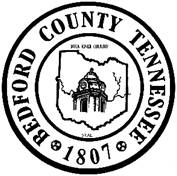 Bedford County Board of CommissionersBedford County Board of CommissionersLaw Enforcement Committee AgendaLaw Enforcement Committee AgendaDate:Tuesday, October 19, 2021 Time:Meeting to be held consecutively after Rules and Legislative Committee Meeting.Location:Second Floor Courtroom, Bedford County CourthouseAgendaAgendaAgenda